Tisztelt Közgyűlés!Hajdú-Bihar Vármegye Önkormányzata Közgyűlése és Szervei Szervezeti és Működési Szabályzatáról szóló 4/2023. (IV. 3.) önkormányzati rendelet 17. § (1) bekezdésében és a 
18. § (1) bekezdés d) pontjában foglaltaknak megfelelően a két képviselő-testületi ülés közötti, lejárt határidejű határozatok végrehajtásáról szóló jelentést a következők szerint terjesztem elő: Hajdú-Bihar Vármegye Önkormányzata Közgyűlésének: 20/2024. (V. 24.) határozata a Hajdú-Bihar Vármegyei Fejlesztési Ügynökség Nonprofit Kft. 2023. évi számviteli beszámolója elfogadásáról21/2024. (V. 24.) határozata a Hajdú-Bihar Vármegyei Fejlesztési Ügynökség Nonprofit Kft. ügyvezetője részére prémium kifizetéséről22/2024. (V. 24.) határozata a Hajdú-Bihar Vármegyei Fejlesztési Ügynökség Nonprofit Kft. ügyvezetője részére 2024. évi prémiumfeladatok kitűzéséről23/2024. (V. 24.) határozata a Hajdú-Bihar Vármegyei Fejlesztési Ügynökség Nonprofit Kft. 2024. évi üzleti tervének elfogadásárólA közgyűlés által elfogadott határozatok a társaság ügyvezetője részére megküldésre kerültek.Hajdú-Bihar Vármegye Önkormányzata Közgyűlésének 26/2024. (V. 24.) határozata rendezvénytechnikai eszköz határozott időtartamra történő használatba adásárólMivel a LED fal üzemeltetésének nem voltak meg a technikai feltételei, a szerződés megkötésére nem került sor.Kérem a közgyűlést a határozati javaslat elfogadására.HATÁROZATI JAVASLATHajdú-Bihar Vármegye Önkormányzata Közgyűlése a Hajdú-Bihar Vármegye Önkormányzata Közgyűlése és Szervei Szervezeti és Működési Szabályzatáról szóló 
4/2023. (IV. 3.) önkormányzati rendelet 17. § (1) bekezdése alapján a következő lejárt határidejű határozatok végrehajtásáról szóló jelentést fogadja el:Hajdú-Bihar Vármegye Önkormányzata Közgyűlésének20/2024. (V. 24.) határozata a Hajdú-Bihar Vármegyei Fejlesztési Ügynökség Nonprofit Kft. 2023. évi számviteli beszámolója elfogadásáról,21/2024. (V. 24.) határozata a Hajdú-Bihar Vármegyei Fejlesztési Ügynökség Nonprofit Kft. ügyvezetője részére prémium kifizetéséről,22/2024. (V. 24.) határozata a Hajdú-Bihar Vármegyei Fejlesztési Ügynökség Nonprofit Kft. ügyvezetője részére 2024. évi prémiumfeladatok kitűzéséről,23/2024. (V. 24.) határozata a Hajdú-Bihar Vármegyei Fejlesztési Ügynökség Nonprofit Kft. 2024. évi üzleti tervének elfogadásáról,26/2024. (V. 24.) határozata rendezvénytechnikai eszköz határozott időtartamra történő használatba adásáról.A határozati javaslat elfogadása egyszerű többséget igényel.Debrecen, 2024. június 24.							Pajna Zoltán       elnökAz előterjesztés a törvényességi követelményeknek megfelel:Dr. Dobi Csaba     jegyző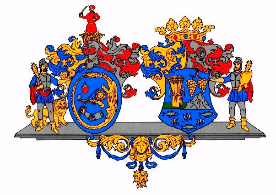 Hajdú-Bihar Vármegye ÖnkormányzatánakKözgyűléseKÖZGYŰLÉSI ELŐTERJESZTÉS1.Előterjesztő:Pajna Zoltán, a Közgyűlés elnökeTárgy:Jelentés a lejárt határidejű határozatokról, a megtett intézkedésekrőlKészítette:Kondor ErikaVéleményező bizottság:Jogi, Ügyrendi és Társadalmi Kapcsolatok Bizottsága